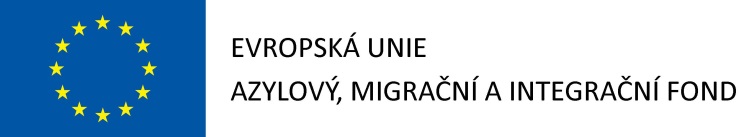 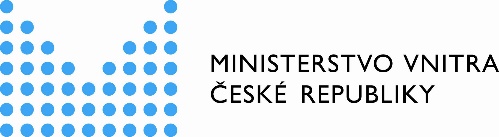 Název projektu:	Provozní podpora azylových úseků správních soudůRegistrační číslo:	CZ.12.01.01/00/23_007/0000012Období realizace:	1. 1. 2024 – 31. 12. 2028Zdroj dotaceProgram:	Operační program Azylového, migračního a integračního fonduVýzva:	7. výzva OP AMIF - Provozní podpora - soudní asistentiFinancováníVýše dotace:	15 859 208,40 KčPodíl z Evropské unie:	15 859 208,40 Kč Podíl ze stát. rozpočtu:	0 Kč Popis projektuCíl projektu:Cílem projektu je zajistit plnění úkolů a poskytování služeb, které pro Evropskou unii představují veřejnou službu, konkrétně provozní podporu soudních řízení v azylových věcech. Projekt je financován v režimu tzv. provozní podpory dle č. 21 nařízení Evropského parlamentu a Rady (EU) 2021/1147. Ve smyslu přílohy VII výše citovaného nařízení se čerpaná provozní podpora soustředí na financování nákladů na asistenty soudců vyřizujících azylové věci. V rámci projektu proto dojde ke zřízení 4 pracovních míst asistentů soudců po dobu běhu projektu, tj. od 1. 1. 2024 do 31. 12. 2028. Na základě personálního posílení lze očekávat navýšení rychlosti vydávání i obsahové kvality soudních rozhodnutí přezkoumávající správní rozhodnutí v azylových věcech.Klíčové aktivity projektu:Asistenti soudců na nově zřízených místech budou participovat na rozhodovací činnosti ve věcech žalob proti správním rozhodnutím vydaným ve věcech mezinárodní ochrany.